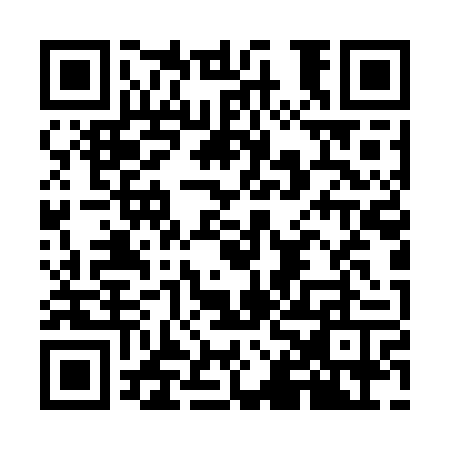 Prayer times for Moinhos de Vento, PortugalMon 1 Apr 2024 - Tue 30 Apr 2024High Latitude Method: Angle Based RulePrayer Calculation Method: Muslim World LeagueAsar Calculation Method: HanafiPrayer times provided by https://www.salahtimes.comDateDayFajrSunriseDhuhrAsrMaghribIsha1Mon5:487:181:366:067:569:202Tue5:477:161:366:077:579:213Wed5:457:151:366:077:589:224Thu5:437:131:356:087:589:235Fri5:417:121:356:097:599:246Sat5:407:101:356:098:009:257Sun5:387:091:356:108:019:268Mon5:367:071:346:108:029:289Tue5:357:061:346:118:039:2910Wed5:337:041:346:118:049:3011Thu5:317:031:346:128:059:3112Fri5:307:011:336:128:069:3213Sat5:287:001:336:138:079:3314Sun5:266:591:336:138:079:3415Mon5:256:571:336:148:089:3616Tue5:236:561:326:158:099:3717Wed5:216:551:326:158:109:3818Thu5:196:531:326:168:119:3919Fri5:186:521:326:168:129:4020Sat5:166:511:316:178:139:4221Sun5:146:491:316:178:149:4322Mon5:136:481:316:188:159:4423Tue5:116:471:316:188:169:4524Wed5:106:451:316:198:179:4725Thu5:086:441:316:198:189:4826Fri5:066:431:306:208:189:4927Sat5:056:421:306:208:199:5028Sun5:036:401:306:218:209:5229Mon5:026:391:306:218:219:5330Tue5:006:381:306:228:229:54